návrh všeobecne záväznéhonariadenia č.    ../2023ktorým sa podľa Zmien a doplnkov č. 3  Územného plánu sídelného útvaru Valaská dopĺňa  všeobecne záväzné nariadenie obce Valaská č. 1/2012, ktorým boli vyhlásené záväzné časti Územného plánu sídelného útvaru Valaská	Obecné zastupiteľstvo vo Valaskej podľa § 6, ods. 1 zákona č. 369/1990 Zb. o obecnom zriadení v znení neskorších predpisov, v súlade s ustanovením § 27 ods. 3 zákona č. 50/1976 Zb. o územnom plánovaní a stavebnom poriadku v znení neskorších predpisov vydáva toto všeobecne záväzné nariadenie, ktorým sa vyhlasujú záväzné časti Územného plánu sídelného útvaru Valaská, ktorým sa podľa Zmien a doplnkov č. 3 Územného plánu sídelného útvaru Valaská mení a dopĺňa  všeobecne záväzné nariadenie obce Valaská č. 1/2012, ktorým boli vyhlásené záväzné časti Územného plánu sídelného útvaru Valaská podľa Zmien a doplnkov č. 2Všeobecne záväzné nariadenie Obce Valaská č. 1/2012 sa mení a dopĺňa takto:I.Z názvu prvej časti sa vypúšťa slovo „č. 2“: II.V § 1 sa doterajší text označuje ako ods. 1 Zmeny a doplnky č. 2 (ďalej len „ZaD č. 2“) a vkladá sa nový ods. 2, ktorý znie:(2)	ZaD č. 3Vymedzujú sa funkčné plochy bývania, rekreačného bývania a občianskej vybavenosti. Pre regulovanie funkčného využitia územia je záväzným členenie obce na funkčné plochy podľa výkresu č. 3 grafickej časti ZaD č. 3. III.V § 3 sa pôvodný text označuje číslami odsekov a písmenami takto:(1) 	Funkčné využitie je výroba.(2) 	Prípustné využitie je :a)	príslušné verejné dopravné a technické vybavenie nevyhnutné pre obsluhu územia,b)	zariadenia obchodu, verejného stravovania a služieb.(3)	Neprípustné využitie je : a)	bývanie,b)	rekreácia, c)	živočíšna výroba.IV.Za § 11 sa vkladá nový § 11a s textom:§ 11aUrčenie prípustných, obmedzujúcich alebo vylučujúcich podmienok na využitie jednotlivých plôch a intenzitu ich využitia pre plochy vymedzené v ZaD č. 3Plochy bývania (lokality č. Z3/10 a Z3/12) :(2)	Plochy občianskej vybavenosti (lokality č. Z3/1, Z3/2, Z3/3, Z/3/5 a Z3/8) :(3)	Plochy individuálnej rekreácie (Lokality č. Z3/6 a Z3/9):(4)	Lokalita č. Z3/10, Z3/12 a)	Prevládajúca funkcia: 		obytná funkcia (bývanie v rodinných domoch),  b)	Prípustné podmienky: 		občianska vybavenosť, služby pre cestovný ruch, c)	Obmedzujúce podmienky: nízko podlažná zástavba maximálna výška zástavby jedno nadzemné podlažie a obytné podkrovie, sedlové strechy, 		zastavanosť 40%,d)	Vylučujúce podmienky:		iné funkčné využitie nezlučiteľné s funkciou bývania a ohrozujúce životné prostredie.(5)	Lokalita č. Z3/1, Z3/2, Z3/3, Z3/8a)	Prevládajúca funkcia:	rekreácia, objekty služieb cestovného ruchu,b)	Prípustné podmienky:	ubytovacie a stravovacie zariadenia celoročne poskytujúce verejnosti služby  za úhradu,		zariadenia obchodu a rekreačných služieb,c)	Obmedzujúce podmienky: nízko podlažná zástavba maximálna výška zástavby jedno nadzemné podlažie a obytné podkrovie, sedlové strechy,		zastavanosť 50%,d)	Vylučujúce podmienky: 	iné funkčné využitie nezlučiteľné s funkciou bývania a ohrozujúce životné prostredie.(6)	Lokalita č. Z3/6, Z3/9 a)	Prevládajúca funkcia:	rekreačná funkcia,b)	Prípustné podmienky :	jedna rekreačná chata,		drobné stavby dopĺňajúce rekreačné využitie,c)	Obmedzujúce podmienky: nízko podlažná zástavba, maximálna výška zástavby jedno nadzemné podlažie a obytné podkrovie, sedlové strechy,		zastavanosť 10%,d)	Vylučujúce podmienky:	iné funkčné využitie nezlučiteľné s funkciou rekreácie a ohrozujúce životné prostredie.V.V § 12 sa doterajší text označuje ako ods. 1 a vkladá nový ods. 2 s textom:(2)	ZaD č. 3a)	občiansku vybavenosť pre rekreáciu a cestovný ruch realizovať na plochách pre to vymedzených,b)	základnú občiansku vybavenosť je prípustné umiestniť v rodinných domoch za predpokladu, že bude tvoriť menej ako jednu polovicu podlahovej plochy rodinného domu.VI.Za § 18 sa vkladá nový § 18a s textom:§ 18aZásady a regulatívy umiestnenia verejného dopravného a technického vybavenia územiaZaD č. 3(1)	ZaD č. 3 -jednotlivé funkčné plochy dopravne napojiť na existujúce cesty a miestne komunikácie:Lokality  Z3/1 a Z3/2 a Z3/5 v zastavanom území dopravne napojiť na cestu I/72, pred realizáciou napojenia danej lokality na cestu I/72 je potrebné požiadať o súhlas Okresný úrad Banská Bystrica, Odbor  cestnej dopravy a pozemných komunikácií pre cestnú dopravu a pozemné komunikácie.Lokalita  Z3/6 existujúci stav.Lokalita Z3/8 v zastavanom území dopravne napojiť na cestu I/72, pred realizáciou napojenia danej lokality na cestu I/72 je potrebné požiadať o súhlas Okresný úrad Banská Bystrica, Odbor  cestnej dopravy a pozemných komunikácií pre cestnú dopravu a pozemné komunikácie.Lokalitu č. Z3/9 napojiť na poľnú cestu vo vlastníctve obce Valaská. Parkovanie riešiť na vlastnom pozemku.Lokalitu č. Z3/10 napojiť na miestnu komunikáciu v k. ú. Podbrezová (Chalúpkova ulica) Lokalitu č. Z3/12 napojiť na poľnú cestu vo vlastníctve SR prístupnú z k. ú. Čierny Balog. Parkovanie riešiť na vlastnom pozemku.(2)	Zásobovanie pitnou vodou riešiť z verejného vodovodu. Vlastné zdroje sú prípustné len pre neverejné stavby.(3)	Odkanalizovanie splaškových vôd riešiť do verejnej kanalizácie. Výnimočne, kde nie je možnosť takéhoto napojenia, odviesť splaškové vody do prefabrikovaných plastových žúmp a zabezpečiť ich pravidelný odvoz na čistiarne odpadových vôd.(4)	Pre ukrytie obyvateľstva vybudovať jednoduché úkryty budované svojpomocne podľa plánu ukrytia obce na základe osobného a vecného plnenia podľa určovacieho listu počas vyhlásenej mimoriadnej situácie, alebo v čase vojny.VII.Za § 19 sa vkladajú nové odseky 4 a 5 s textom:(4)	Pre funkčné plochy vymedzené v ZaD č. 3 platia regulatívy stanovené v platnom znení Územného plánu sídelného útvaru Valaská. (5)	V území obce Valaská rešpektovať:a)	národnú kultúrnu pamiatku farský kostol sv. Martina (číslo ÚZPF 86/1) a jeho ochranné pásmo. V bezprostrednom okolí nehnuteľnej kultúrnej pamiatky nemožno vykonávať stavebnú činnosť ani inú činnosť, ktorá by mohla ohroziť pamiatkové hodnoty kultúrnej pamiatky. Bezprostredné okolie nehnuteľnej kultúrnej pamiatky je priestor v okruhu desiatich metrov od nehnuteľnej kultúrnej pamiatky; desať metrov sa počíta od obvodového plášťa stavby, ak nehnuteľnou kultúrnou pamiatkou je stavba, alebo od hranice pozemku, ak je nehnuteľnou kultúrnou pamiatkou aj pozemok,b)	pri zemných prácach súvisiacich so stavebnými úpravami predmetných lokalít je predpoklad zistenia archeologických nálezov, resp. archeologických situácií. Investor, stavebník v rámci územného a stavebného konania predloží dokumentáciu stavieb na odsúhlasenie Krajskému pamiatkovému úradu Banská Bystrica (KPÚ), ktorý v súlade s ustanoveniami § 37 zákona 49/2002 Z. z. o ochrane pamiatkového fondu rozhodne o nevyhnutnosti vykonania záchranného archeologického výskumu,c)	v prípade náhodných archeologických nálezov je potrebné postupovať v zmysle platnej legislatívy. Nálezca musí nález oznámiť KPÚ priamo alebo prostredníctvom obce. Oznámenie o náleze je povinný urobiť nálezca najneskôr na druhý pracovný deň po jeho nájdení. Nález sa musí ponechať bez zmeny až do obhliadky KPÚ, najmenej však tri pracovné dni odo dňa oznámenia nálezu.VIII.Na konci § 20 sa vkladá nový odsek 9 s textom v znení: (9)	V prípade prekročenia prípustnej hladiny hluku v lokalitách Z3/1, Z3/5, Z3/8 navrhnúť opatrenia na zníženie týchto negatívnych účinkov a zaviazať investorov na ich realizáciu. Voči správcovi ciest nebude možné uplatňovať požiadavky na realizáciu týchto opatrení, pretože negatívne účinky vplyvu dopravy sú v čase realizácie stavieb známe.IX.V § 21 sa doterajší text označuje ako ods. 1 a vkladá nový ods. 2 s textom:(2) ZaD č. 3 - zastavané územie vymedzené k 1.1.1990 zostáva bez zmeny. Úprava zastavaného územia vymedzeného Územným plánom sídelného útvaru Valaská sa nenavrhuje.X.V § 22 sa vypúšťa text pod písm. c) a d), text označený písmenami e) až g) sa označuje písmenami i) až k) a za text pod písm. b) sa vkladá nový text pod písm. c) až h) v znení:c)	ochranné pásmo verejného vodovodu a kanalizácie mimo súvisle zastavaného územia obce alebo územia určeného na zastavanie (ďalej len „zastavané územie“), pásma ochrany sa vymedzujú zvislými plochami vedenými po oboch stranách vodovodného potrubia verejného vodovodu alebo potrubia stokovej siete verejnej kanalizácie vedenými od ich osi vo vodorovnej vzdialenosti: 1,8 m pri verejnom vodovode a verejnej kanalizácii do priemeru 500 mm vrátane,3,0 m pri verejnom vodovode a verejnej kanalizácii nad priemer 500 mm,v zastavanom území vymedzí okresný úrad v rozhodnutí na návrh stavebníka pásmo ochrany, ak to vyplýva z podmienok územného rozhodnutia, najviac však vo vzdialenosti podľa predchádzajúceho odseku,d)	ochranné pásmo kultúrnej pamiatky je desať metrov od obvodového plášťa stavby, ak nehnuteľnou kultúrnou pamiatkou je stavba, alebo od hranice pozemku, ak je nehnuteľnou kultúrnou pamiatkou aj pod zemou,e)	ochranné pásmo pozdĺž vodných tokov je určené pre vodné toky v šírke medzi brehovými čiarami:nad 50 m na 10 m od brehovej čiary, 10 až 50 m na 6 m od brehovej čiary, do 10 m na 4 m od brehovej čiary, f)	ochranné pásmo proti ťažbe zeminy je určené pre vodné toky v šírke medzi brehovými čiarami:nad 50 m na 50 m od brehovej čiary, do 50 m na 20 m od brehovej čiary, g)	pobrežné pozemky, ktoré môže užívať správca vodného toku pri výkone správy toku a správy vodných stavieb, v závislosti od druhu opevnenia brehu a druhu vegetácie pri vodohospodársky významnom vodnom toku sú pozemky do  od brehovej čiary a pri drobných vodných tokoch do  od brehovej čiary; pri ochrannej hrádzi vodného toku do  od vzdušnej a návodnej päty hrádze,h)	bezpečnosť leteckej prevádzky vyžaduje súhlas Dopravného úradu na:stavby a zariadenia vysoké  a viac nad terénom,stavby a zariadenia vysoké  a viac umiestnené na prírodných alebo umelých vyvýšeninách, ktoré vyčnievajú  a viac nad okolitú krajinu,zariadenia, ktoré môžu rušiť funkciu leteckých palubných prístrojov a leteckých pozemných zariadení, najmä zariadenia priemyselných podnikov, vedenia VVN 110 kV a viac, energetické zariadenia a vysielacie stanice, zariadenia, ktoré môžu ohroziť let lietadla, najmä zariadenia na generovanie alebo zosilňovanie elektromagnetického žiarenia, klamlivé svetlá a silné svetelné zdroje.XI.Na konci § 26 sa vkladajú nové odseky 4 a 5 v znení:Záväzné sú zásady priestorového usporiadania a funkčného využívania územia vyjadrené vo forme regulatívov obsahujúcich záväzné pravidlá, ktoré stanovujú opatrenia v území, podmienky využitia územia a umiestňovania stavieb formulované v záväznej časti ZaD č. 3. Záväzné sú výkresy č. 3/B1, 3/B2, 3/B3, 3/B4, 3/B5, 3/B6 grafickej časti ZaD č. 3.Druhá časťZáverečné ustanoveniaToto všeobecne záväzné nariadenie č. ............. schválilo Obecné zastupiteľstvo vo Valaskej  na svojom zasadnutí dňa ............... uznesením č. ...............Toto všeobecne záväzné nariadenie nadobúda účinnosť dňom ..............Vyvesené na úradnej tabuli dňa ..................Zvesené z úradnej tabule dňa ....................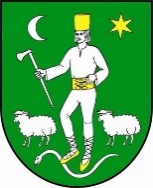 Návrh Všeobecne záväzné nariadenieč. XYObec Valaská Návrh VZN: - vyvesený na úradnej tabuli obce dňa03.04.2023Návrh VZN: - zverejnený na elektronickej úradnej tabuli obce dňa:03.04.2023Zverejnený na webovom sídle obce dňa :03.04.2023Lehota na predloženie pripomienok k návrhu VZN do (včítane):13.04.2023 do 15,00 hod.Doručené pripomienky (počet)Pripomienky zasielať: - písomne na adresu Obecný úrad Valaská, Námestie 1. mája 460/8, 976 46 Valaská - ústne do zápisnice na Obecnom úrade vo Valaskej - elektronicky na adresu: prednosta@valaska.skVyhodnotenie pripomienok k návrhu VZN uskutočnené dňa:Vyhodnotenie pripomienok k návrhu VZN doručené poslancom dňa:VZN schválené Obecným zastupiteľstvom vo Valaskej dňa ................ pod č. : .............VZN vyvesené na úradnej tabuli obce dňa :VZN zvesené z úradnej tabule obce dňa :VZN zverejnené na elektronickej úradnej tabuli obce: od .................... do ................VZN zverejnené na webovom sídle obce dňa:Funkčné využitiePrípustné využitieNeprípustné využitie   bývanie v rodinných domochpríslušné verejné dopravné a technické vybavenie nevyhnutné pre obsluhu územiaihriská a oddychové plochyzeleň súkromných záhradzariadenia obchodu, verejného stravovania a služieb nerušiacich obyvateľov obytného prostredia na okolitých parceláchvýroba skladovaniezariadenia dopravyvšetky druhy činností, ktoré by svojimi negatívnymi vplyvmi (napr. zápachom, hlukom, vibráciami, prašnosťouindividuálna chatová rekreáciaFunkčné využitiePrípustné využitieNeprípustné využitie   rekreáciaobjekty služieb cestovného ruchu ubytovacie a stravovacie zariadenia celoročne poskytujúce verejnosti služby  za úhraduzariadenia obchodu a rekreačných služiebbývanierekreačné chaty a domy výroba a skladyvšetky druhy činností, ktoré by svojimi negatívnymi vplyvmi priamo alebo nepriamo obmedzili rekreačné využitieFunkčné využitiePrípustné využitieNeprípustné využitie   rekreáciarekreačné chaty	zariadenia pre šport, rekreáciu a aktívne využitie voľného času a neorganizovanej telovýchovy.  ubytovacie a stravovacie zariadenia celoročne poskytujúce verejnosti služby  za úhradu výroba a skladovanievšetky druhy činností, ktoré by pôsobili svojimi negatívnymi vplyvmi na životné prostredieIng. Peter Jenčastarosta obce Valaská